.This line dance uses west coast & eastern swing patterns with a shag flairWALK FORWARD, FORWARD, SYNCOPATED STEP SIDE, CROSS, STEP FORWARDANCHOR STEP (SHUFFLE IN PLACE)SYNCOPATED TOE TOUCHES FORWARD (POINTS), TOUCH BALL-CHANGESYNCOPATED WEAVE LEFTRIGHT KICK BALL CHANGE AT 45 ANGLE, RIGHT SHUFFLE DIAGONALLY FORWARDLEFT KICK BALL CHANGE AT AN ANGLE, CROSS STEP, TOUCH TOE SIDERIGHT KICK BALL CHANGE AT AN ANGLE, CROSS, TURN ½ LEFTREPEATThis dance will work to any West Coast Swing; preferably a slower tempo. This dance was originally designed as a West Coast Swing exercise, and has been reworked to give the dancer a true Swing/Shag feelingMusic called "Beach Music" is very nice for this, which is the reason for "Here Comes That Rainy Day Feeling Again" by The Fortunes. Other classic tunes would include "My Little Red Book" by The Tams or "I Love Beach Music"Just for everyone's information, the song "Shaggin' On The Boulevard" by Alabama is in no way, shape or form a Shag!!! It is a Cha-cha, plain and simple!East & West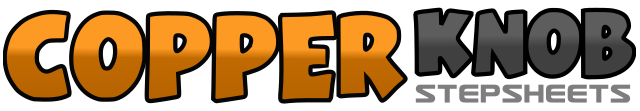 .......Count:32Wall:2Level:.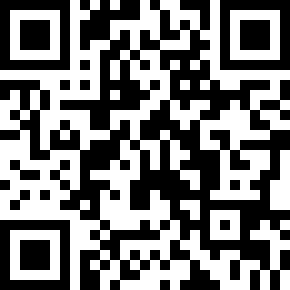 Choreographer:Max Perry (USA)Max Perry (USA)Max Perry (USA)Max Perry (USA)Max Perry (USA).Music:Here Comes That Rainy Day Feeling Again - The FortunesHere Comes That Rainy Day Feeling Again - The FortunesHere Comes That Rainy Day Feeling Again - The FortunesHere Comes That Rainy Day Feeling Again - The FortunesHere Comes That Rainy Day Feeling Again - The Fortunes........1-2&Step forward right, left, turn ¼ left as you step right to right side3-4Cross left over right, turn ¼ right as you step forward with right5&6Left shuffle in place (left, right, left) turning ½ right (end facing 6:00 wall)7-12Repeat counts 1-6 above5&6&Touch (point) right toe forward, step right next to left, touch left toe forward, step left next to right7&8(Touch, ball-change) touch right toe forward, rock back right, step in place left1-2&Cross right over left, step left to left side, cross right behind left3&4Step left to left side, cross right over left, step left to left side5&6Kick right diagonally forward, rock step back (5th position) with right, step in place with left7&8Right shuffle forward at a slight angle (right, left, right)1&2Kick left foot forward and across right foot, rock back with left foot, step in place with right3-4Cross left over right and step, touch (point) right toe to right side5&6Kick right foot forward and across left foot, rock back with right foot, step in place with left7-8Cross right over left and step and turn ½ left, step onto left foot